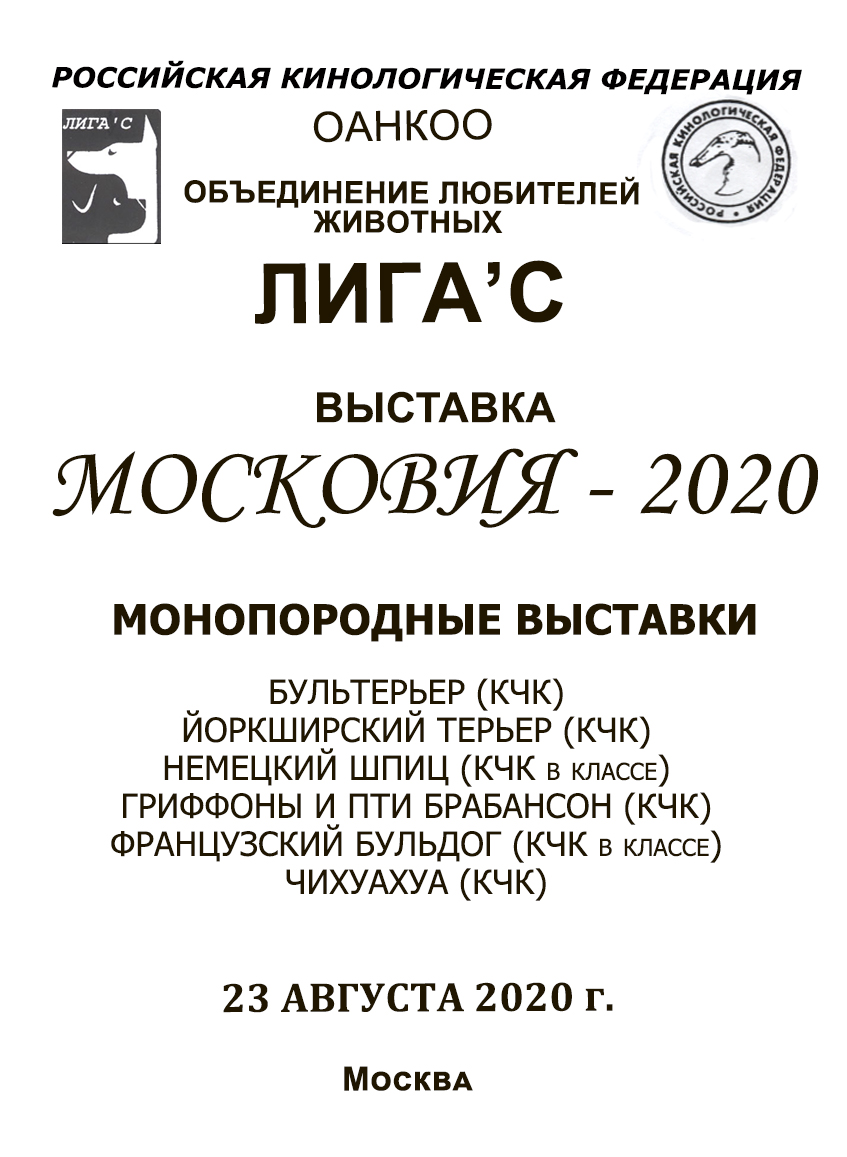 ОБЪЕДИНЕНИЕ ЛЮБИТЕЛЕЙ ЖИВОТНЫХ «ЛИГА’С»МОНОПОРОДНАЯ ВЫСТАВКА ранга КЧКпод эгидой НКП «ЧИХУАХУА»Судья – ОВСЯННИКОВА ЮЛИЯ БОРИСОВНА (МОСКВА)СПИСОК УЧАСТНИКОВ МОНОПОРОДНЫХ ВЫСТАВОК ЧИХУАХУАЧИХУАХУА К/ШКОБЕЛИКласс промежуточный58. SHAN SAIN REALIST, б-соб, TUI 9529, РКФ 5472736, 20.10.2018 (Laschihoff's Furror х Shan Sain Amore Mio), зав. Мороз, вл. Парижская М., Москва  1 ОТЛ., CW, CCКласс чемпионов59. FUJIYAMA S LIPETSKIH OZER, г-пал., ССН 1005, РКФ 4650035, 24.07.2016 (Loving You S Lipetskih Ozer  x Funny Smile S Lipetskih Ozer ), зав. Костин, вл. Костина Н., Липецк  1 ОТЛ., CW, ЛК, КЧК, ВОВ к-ш, ВОВ выставкиСУКИКласс юниоров60. HAPPY BAND MY MAJESTY MACY, крем, EII 32, щ/к, 18.10.2019 (Microschinuas Big Brother х Happy Band Crystal Grandeur), зав. Егорова, вл. Баданина Т., МоскваОЧ.ХОР.61. WORK HARD DREAM BIG S LIPETSKIH OZER, соб-бел., ССН 1353, РКФ 5916445, 24.07.2019 (Fujiyama S Lipetskih Ozer  x Kolibri Mini Dogs Amelie ), зав. Костин, вл. Костина Н., Липецк1 ОТЛ., CW, ЮКЧК, ЛЮ к-ш, ЛЮ выставкиКласс промежуточный62. HAPPY BAND ZOE LIS DE CHANEL, пал., EII 24, РКФ 5532463, 28.01.2019 (Happy Band Admire The Admiral х Happy Band Lafleur De Lis), зав. Егорова, вл. Баданина Т., МоскваОЧ.ХОР.ЧИХУАХУА Д/ШКОБЕЛИКласс беби63. ВИСАРДИ ПРИОР ВИНЧЕНЦО, шок-соб., AVH 10409, щ/к, 15.04.2020 (Нобби Нэйл Имоджин x Сердце Вселенной Жасмин), зав. Евтушенко Л., вл. Евтушенко Л., Москва1 ОП, CWКласс юниоров64. ВЕЛВЕТ С ЛИПЕЦКИХ ОЗЕР, соб-бел., CCH 1332, РКФ 5657142, 12.06.2019 (Moonlightfire Full Of White x Мегабомб С Липецких Озер), зав. Костин, вл. Виленская Т., Москва1 ОТЛ., CW, ЮКЧК, ЛЮ д-ш65. МЕХИКО СТАЙЛ БАРТОЛОМЕО, бел., YYY 6252, РКФ 5913665, 09.07.2019 (Мехико Стайл Рич Форвард x Дедлис Вэй Зенни Мехико Стайл), зав. Бирюкова, вл. Кузина М., Тульская обл.ХОР.Класс промежуточный66. EXCLUSIVE ASTON MARTIN, шок-трик., ART 4020, РКФ 5475846, 23.10.2018 (Yaroslav Mudriy x Volshebny Angel Tamilu Dey), зав. Грузина, вл. Кондакова В., МО, БалашихаОЧ.ХОР.67. УСПЕХ ИЗ ГРАФСКОГО ПОМЕСТЬЯ, крем, GHU 819, щ/к, 04.02.2019 (Beso de Dios Lil Wayne x Дюймовочка из Графского Поместья), зав. Графшина, вл. Парижская М., МоскваОЧ.ХОР.Класс чемпионов68. ШАХ АРПИЛИН БЕРТАРИО, пал., LNI 186, РКФ 5474809, 12.09.2018 (Били Бой Берти x Шах Арпилин Тамико), зав. Андросенко, вл. Конюшко А., Москва1 ОТЛ., CW, ЛК, КЧК, ВОВ д-ш,СУКИКласс беби69. ЖЕМЧУЖИНА НИВАНЫ ЮНОНА, крем, NIS 77, щ/к, 09.05.2020 (Жемчужина Ниваны Дамский Каприз x Рокси), зав. Василевская, вл. Виленская Т., Москва1 ОП, CW, ЛБ д-ш, ЛБ выставки70. ЭМИЛИ ЛАЙН ОДОРИ, крем, NVN 3194, щ/к, 26.02.2020 (Маркиза Филихауз Дионис x Фонте Ди Джой Евангелина), зав. Щеглова, вл., Тула2 ОПКласс юниоров71. ЧИХУА-БОМОНД ФОРТУНАТА ФРАНТИ, ч-п, CHM 3656, РКФ 5919091, 25.08.2019 (Тессерон Экстрим x Чихуа-Бомонд Рианна Голден Берри), зав. Кузьмина, вл. Шемякина И., МоскваОЧ.ХОР.72. ЭМПЕРЕТРИС ЭРИКА, б-шок, APQ 6090, щ/к, 01.08.2019 (Астра Витум Умка x Индиго Стайл Мишель), зав. Пауткина Г., вл. Пауткина Г., МО, КрасноармейскХОР.Класс открытый73. УЛЕТНАЯ ШТУЧКА УСЕНСИЯ, б-шок, APQ 5483, РКФ 5341730, 18.05.2018 (Астра Витум Умка x Индиго Стайл Мишель), зав. Пауткина Г., вл. Пауткина Г., МО, Красноармейск1 ОТЛ., CW, ЛС, КЧК, BOSПОРОДА№ по 
каталогукол-воЧихуахуа к/ш58-625Чихуахуа д/ш63-7311